Convocazioni Squadre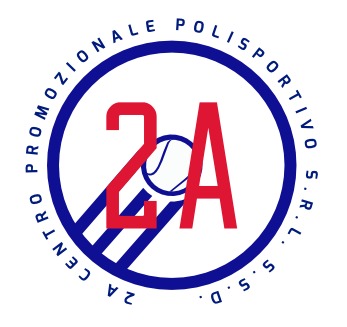 Campionato: Coppa Italia Maschile                 VS: Professione TennisIncontro: IN casaIl giorno Domenica 18 Febbraio ritrovo alle ore 8:45 c/o Polisportiva 2A       Giocatori:Lombardo MattiaRoccabianca TommasoD’Aniello GiuseppeCatalano Alessandro